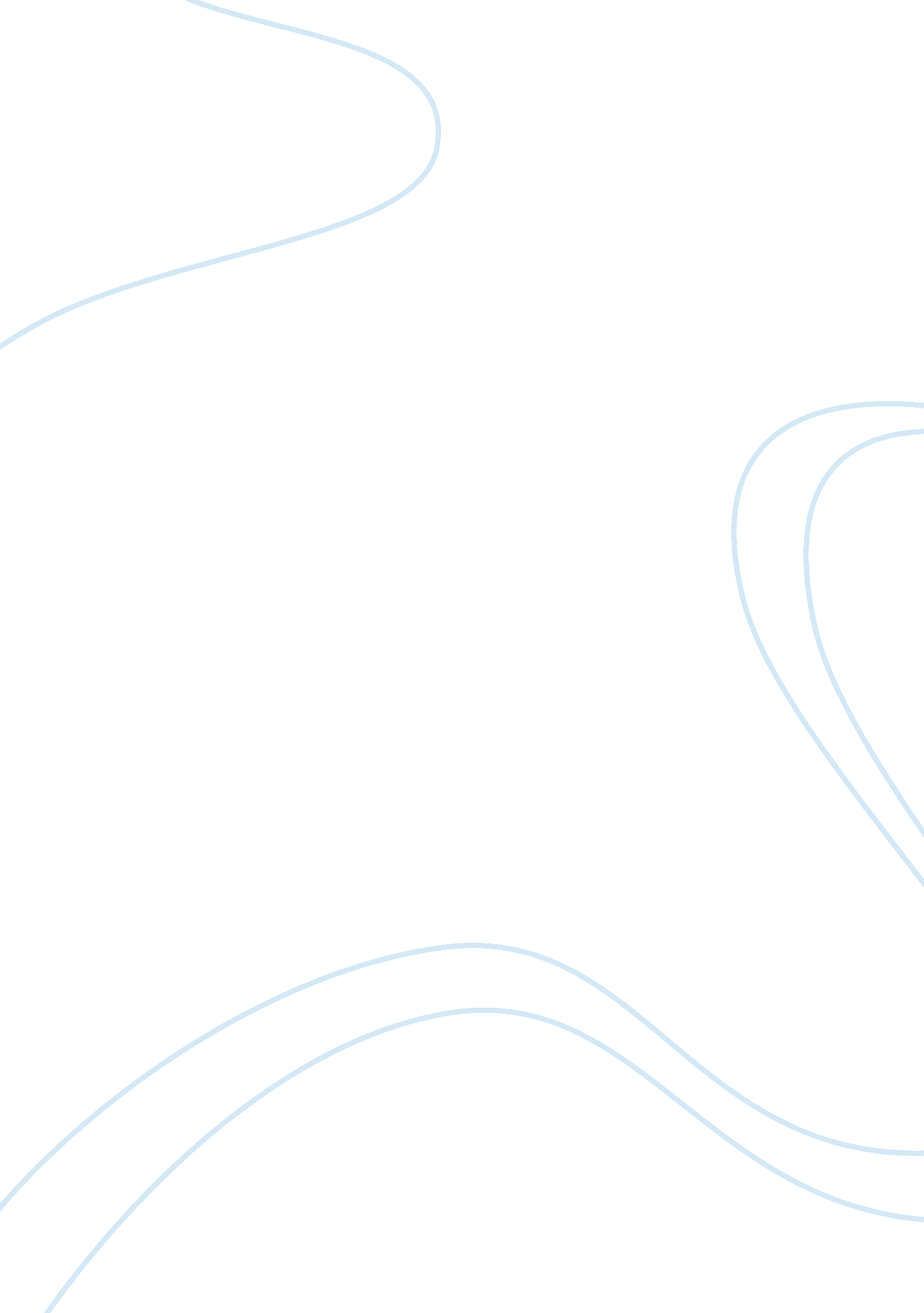 Humans vs. animals essay sampleTechnology, Development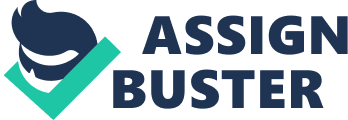 Over many years anthropologists have been studying many concepts that deals with the past development of animals and humans. Over the years, anthropologists found many differences between the appearance, behavior and mind of humans and animals. Even though, there are many similarities and differences between humans and animals, there were many tasks that humans are able to do over animals. For instance, humans have their opposable thumbs, good eyesight, and also the most important detail is that humans can adapt to almost any environment. As a result, it is an advantage for humans to perform much more tasks then animals. The opposable thumb is a major feature that humans depend on. It is one of the main feature that makes humans better then animals. Humans use their opposable thumb to do almost everything. For example, peeling an orange, banana or cutting an apple. Without the opposable thumb, it would be hard or maybe impossible for humans to perform such tasks as; using a knife, control, or opening a door with one hand. Humans would have trouble with lifting, griping, and holding many objects. If humans did not have their two opposable thumbs, then they wouldn’t be any different then animals. It is because humans need their opposable thumb, so that they can perform unique tasks that animals aren’t able to perform. Most animals have paws instead of fingers. Since most animals don’t have fingers, how they eat or carry objects mainly depends on their mouth. However, after killing the bait with their teeth, some animals would use their paws to hold it in place. There are a wide variety of animals, but most animals aren’t able to see as well as humans. All humans have the ability to see color and depth clearly, unless the person was blind. Humans are able to see any types of colors and shades. It is the most amazing feature of humans to be able to see such beautiful colors around us. Not all animals can see the different colors that humans do. For example, dogs, they are known as colorblind. Even though there are different kinds of dogs with large amount of colors, their eyes are unable to see the different colors around. Another example of a type of animal with this disability, are bulls. Their eyesight is very similar to dogs. However, there is one special feature that makes bulls different from other colorblind animals, because bulls have the ability to see the color red. And it is also why bulls are so sensitive when seeing that certain color. Therefore, all humans have better eyesight then animals because they have the ability to see the color and depth of the world. Lastly, the most important fact to why humans are better then animals is because humans can adapt to almost any environment. No matter what the climate’s like, humans can still be able to survive. If humans are in a cold climate, they are able to make clothes for themselves to wear. If the climate is hot, humans can wear less clothing to keep themselves cool. And also, nowadays technology is developing so fast, which humans can practically come up with anything to keep themselves from getting harmed by the environment. Some examples are electricity, shelter (houses, apartments etc.), food (humans can hunt for animals and grow crops), and air condition/heat. There’s possibly everything that humans need. Therefore, humans can definitely adapt to almost any environment, but as for animals, they’re not able to because they don’t have the ability to develop technologies like humans. In conclusion, humans are proved to be a lot better then animals because humans have a higher place in power over animals. Humans has the opposable thumbs which can help them hold objects better, they have the ability to see color, and most of all, humans can adapt to any types of environment because of all the technologies they have developed over the years. As a result, humans have become more powerful over most of the animals. 